送付先 --- FAX：０２２－３９７－６７０３／郵送：〒980-0004  仙台市青葉区宮町4-6-24 20       年　  　月   　日公益財団法人　一迫記念　READ血液アカデミー代表理事    遠藤　一靖  殿貴法人の事業目的に賛同し，下記のように賛助会員として会費を納入いたします．*必須記入項目賛助会員　入会申込書*会員区分いずれかをチェック（☑または■）してください□	団体会員（a）	：	１口	5万円□	団体会員（a）	：	１口	5万円□	団体会員（a）	：	１口	5万円*（	） 口 ＝ 	計 *（	） 円*（	） 口 ＝ 	計 *（	） 円*（	） 口 ＝ 	計 *（	） 円*（	） 口 ＝ 	計 *（	） 円*（	） 口 ＝ 	計 *（	） 円*会員区分いずれかをチェック（☑または■）してください団体会員（b）	：	１口	3万円団体会員（b）	：	１口	3万円団体会員（b）	：	１口	3万円*（	） 口 ＝ 	計 *（	） 円*（	） 口 ＝ 	計 *（	） 円*（	） 口 ＝ 	計 *（	） 円*（	） 口 ＝ 	計 *（	） 円*（	） 口 ＝ 	計 *（	） 円*会員区分いずれかをチェック（☑または■）してください個人会員	：	2口	1万円個人会員	：	2口	1万円個人会員	：	2口	1万円*（	） 口 ＝ 	計 *（	） 円*（	） 口 ＝ 	計 *（	） 円*（	） 口 ＝ 	計 *（	） 円*（	） 口 ＝ 	計 *（	） 円*（	） 口 ＝ 	計 *（	） 円会員情報等個人情報は賛助会の運営目的以外には使用しません．また，その取り扱いについては十分留意いたします．団体会員*	名称会員情報等個人情報は賛助会の運営目的以外には使用しません．また，その取り扱いについては十分留意いたします．団体会員*	所在地〒　　 　　　－〒　　 　　　－〒　　 　　　－〒　　 　　　－〒　　 　　　－〒　　 　　　－会員情報等個人情報は賛助会の運営目的以外には使用しません．また，その取り扱いについては十分留意いたします．団体会員*	担当者ふりがな会員情報等個人情報は賛助会の運営目的以外には使用しません．また，その取り扱いについては十分留意いたします．団体会員*	電話	－	－	－	－	－	－	－	－	－	－	－	－会員情報等個人情報は賛助会の運営目的以外には使用しません．また，その取り扱いについては十分留意いたします．団体会員	FAX	－	－	－	－	－	－	－	－	－	－	－	－会員情報等個人情報は賛助会の運営目的以外には使用しません．また，その取り扱いについては十分留意いたします．団体会員	E-mail	＠	＠	＠	＠	＠	＠会員情報等個人情報は賛助会の運営目的以外には使用しません．また，その取り扱いについては十分留意いたします．個人会員*	氏名ふりがな会員情報等個人情報は賛助会の運営目的以外には使用しません．また，その取り扱いについては十分留意いたします．個人会員*	自宅住所〒　　　　 　－〒　　　　 　－〒　　　　 　－〒　　　　 　－〒　　　　 　－〒　　　　 　－会員情報等個人情報は賛助会の運営目的以外には使用しません．また，その取り扱いについては十分留意いたします．個人会員*	電話（携帯可）　　　	－	－（携帯可）　　　	－	－（携帯可）　　　	－	－（携帯可）　　　	－	－（携帯可）　　　	－	－（携帯可）　　　	－	－会員情報等個人情報は賛助会の運営目的以外には使用しません．また，その取り扱いについては十分留意いたします．個人会員	FAX	－	－	－	－	－	－	－	－	－	－	－	－会員情報等個人情報は賛助会の運営目的以外には使用しません．また，その取り扱いについては十分留意いたします．個人会員	E-mail	＠	＠	＠	＠	＠	＠会員情報等個人情報は賛助会の運営目的以外には使用しません．また，その取り扱いについては十分留意いたします．個人会員*	書類	送付先自宅か勤務先のいずれかをチェック（☑または■）してください□	自宅宛（上記）□	勤務先 □	自宅宛（上記）□	勤務先 名称会員情報等個人情報は賛助会の運営目的以外には使用しません．また，その取り扱いについては十分留意いたします．個人会員*	書類	送付先自宅か勤務先のいずれかをチェック（☑または■）してください□	自宅宛（上記）□	勤務先 □	自宅宛（上記）□	勤務先 住所〒　　　　 　－〒　　　　 　－〒　　　　 　－会員情報等個人情報は賛助会の運営目的以外には使用しません．また，その取り扱いについては十分留意いたします．個人会員*	書類	送付先自宅か勤務先のいずれかをチェック（☑または■）してください□	自宅宛（上記）□	勤務先 □	自宅宛（上記）□	勤務先 電話	－	－	－	－	－	－手   順本申込書に必要事項をご記入いただき，FAXまたは郵送で弊財団（最上段のFAX番号/住所）宛てにお送りください．それを受けて，弊財団からゆうちょ銀行の振込取扱票を送付させていただきます．その振込取扱票で，郵便局内（ATMないし窓口）からご入金ください（※ご注意！コンビニエンスストアのATMやレジからのご入金はできません）．手数料はかかりません（弊財団負担）．振込取扱票の控え部分が会費の仮領収証を兼ねますので大切に保存してください．領収証（確定申告によって控除を受けるために必要）は，12月中旬に郵送します．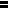 